「雪若丸が食べられるお店」登録のお願いについて　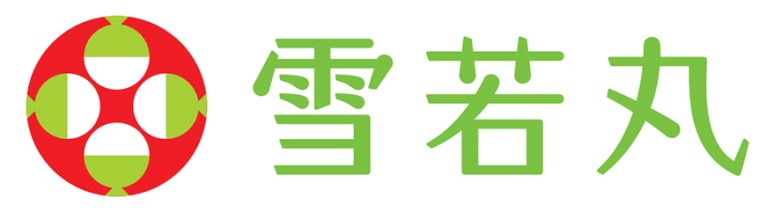 ■ 募集要件 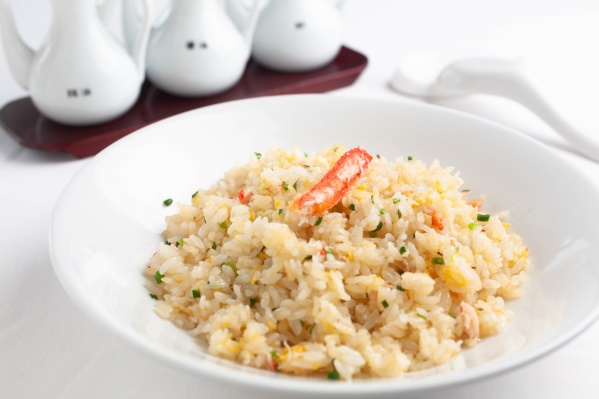 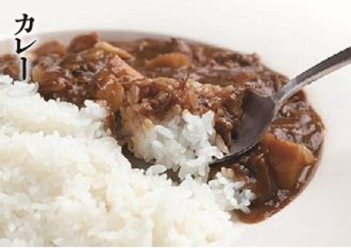 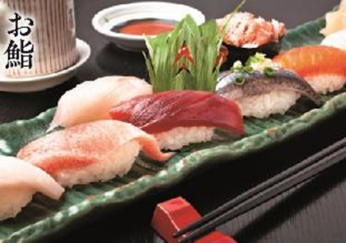 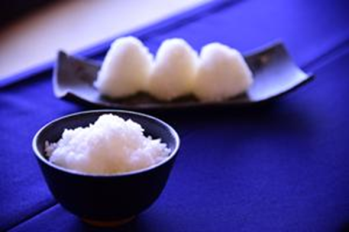 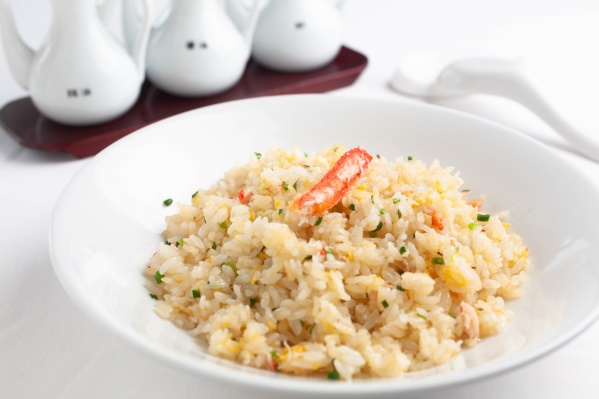 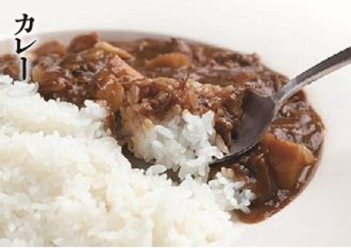 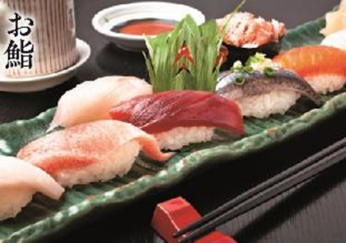 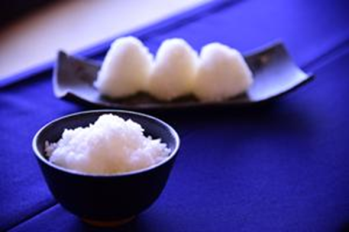 ■ 特　典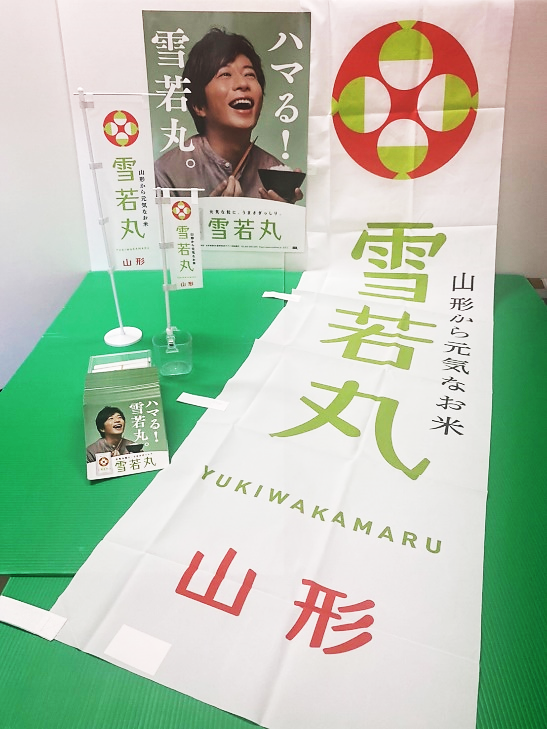 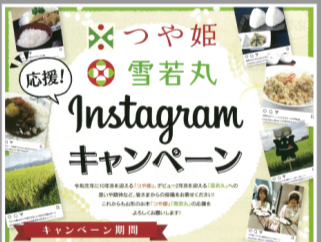 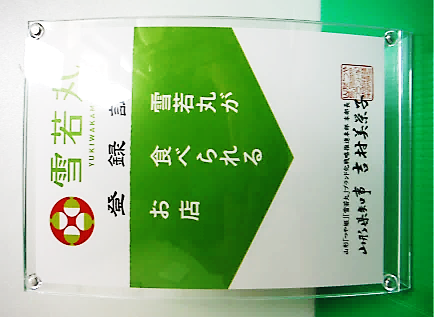 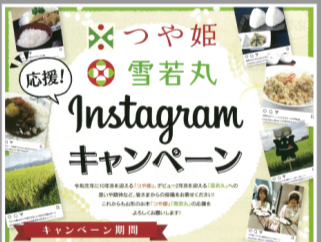 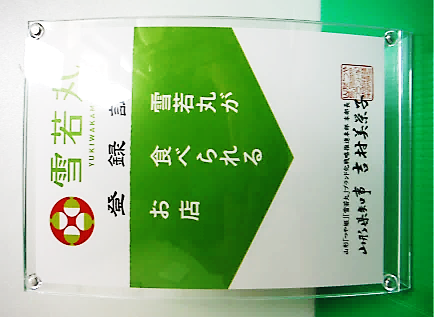 ■ お申込手続き　 お申込みについては、別紙「雪若丸が食べられるお店」登録申込書に必要事項を記入のうえ、山形「つや姫」「雪若丸」ブランド化戦略推進本部事務局あてに送付またはＦＡＸ願います。（当方で記載内容を確認のうえ登録させていただきます。なお、営業形態などによっては登録できない場合もありますので、予めご了承願います。）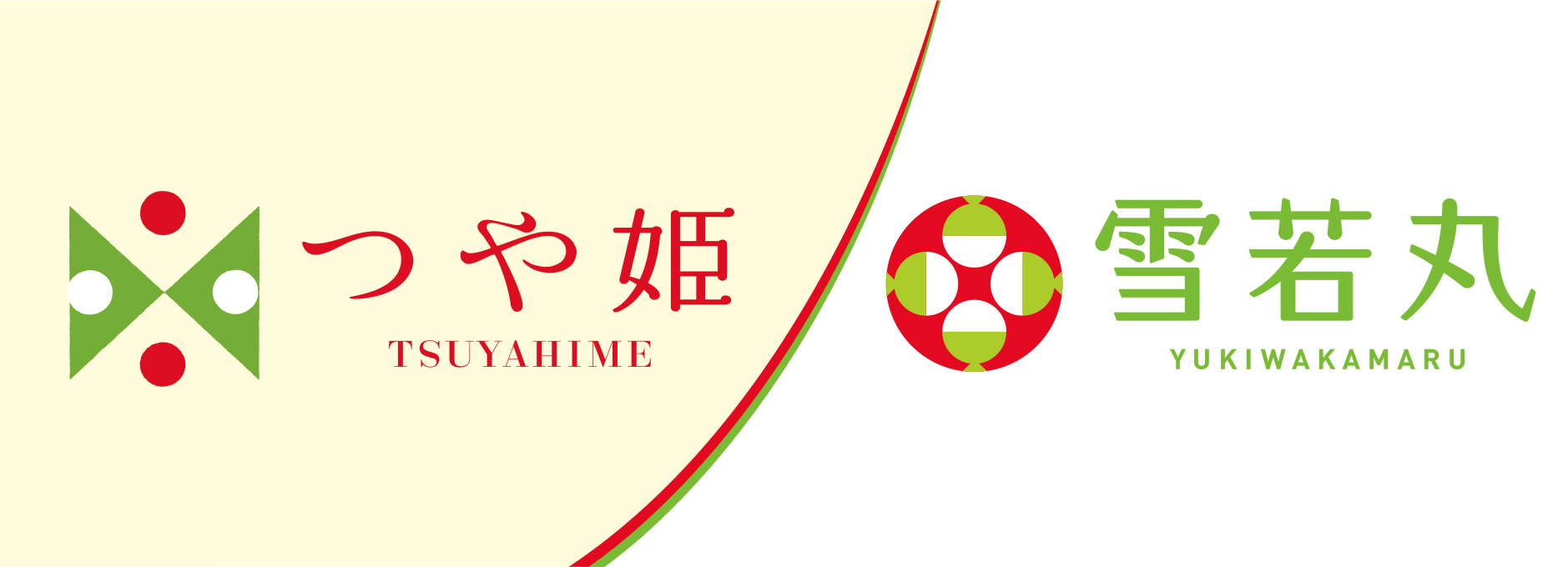 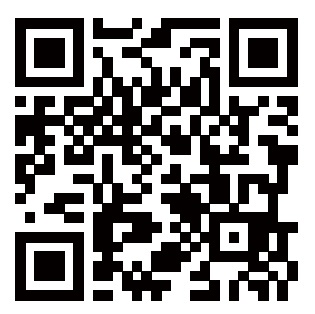 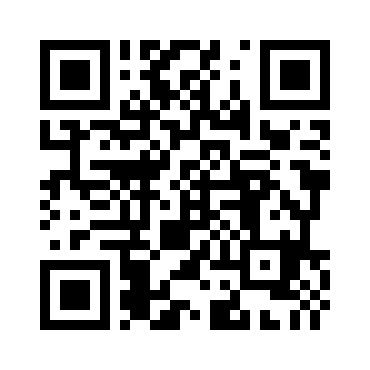 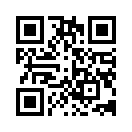 【 別 紙 】　「雪若丸が食べられるお店」登録申込書      　　　　　　　　　　　　　　　　　　　　　　　　　　　　年　 　月　 　日山形「つや姫」「雪若丸」ブランド化戦略推進本部長　あて飲食店・旅館名　　　　　　　　　　　  　　　　　　　　　　　　　　　　　　　　　　　代表者氏名　　　　　　　　　　　　  　　　　　　　私は本制度の趣旨を理解し、登録店に申請いたします。登録証記載名称：　　　　　　　　　　　　　　　　　　　　　　　　　　　　　　　　※「登録証」や「公式ＨＰサイト」等に掲載しますので、正確に記入お願いします。住　　　　所　：　　　　　　　　　　　　　　　　　　　　　　　　　　　　　　　　電話番号／ＦＡＸ番号：　　　　　　　 　　　　　　／　　 　　　　　　　　　　　　メールアドレス：　　　　　　　　　　　　　　　　　　　　　　　　　　　　　　　　ＨＰ ＵＲＬ：　　　　　　　　　　　　　　　　　　　　　　　　　　　　　　　　※公式ＨＰサイトからリンクさせていただきます。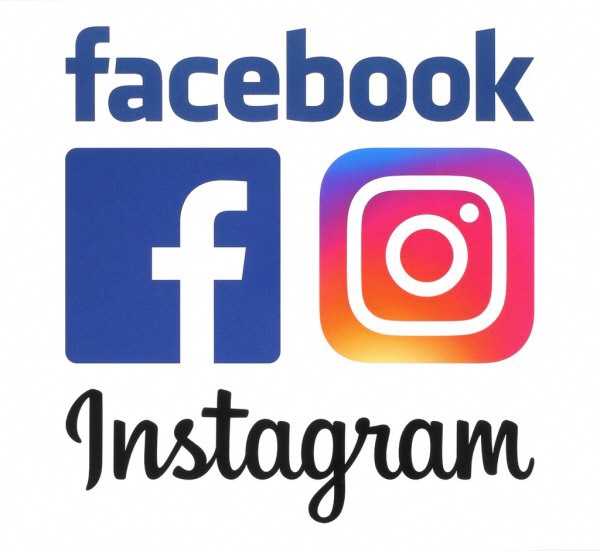 　  Facebook アカウント：　　　　　　　　　　　　　　　　　　　　　　　　　　　    Instagram アカウント：　　　　　　　　　　　　　　　　　　　　　　　　　　　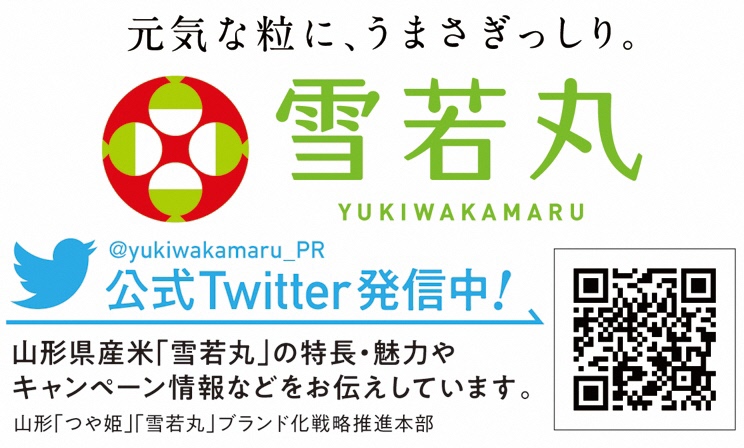     Twitter アカウント：　　　　　　　　　　　　　　　　　　　　　　　　　　　　提供メニュー例：　　　　　　　　　　　　　　　　　　　　　　　　　　　　　　　　※以下の内容は当方の参考とし、公表するものではありません。主な仕入先：　　　　　　　　　　　　　　予定年間使用量：　　　　　　　Ｋｇ　ご紹介者：　　　　　　　　　　　　　　　　　　　　　　　　　　　　　　　　